KNIHA 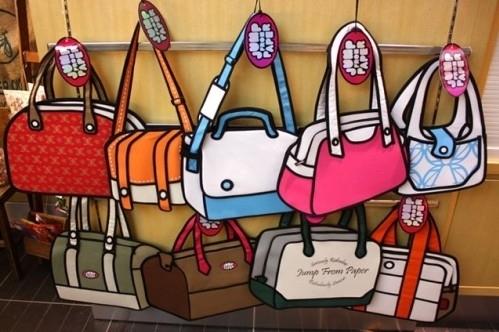 V KABELCE  Místní knihovna Bartošovice pořádá každé březnové pondělí v době provozu knihovny od 15 do 18 hodin akci Kniha v kabelce.Pokud máte zájem věnovat nepotřebnou, ale nositelnou kabelku či tašku, přineste ji do 6. 3. do knihovny. Uděláte si jarní úklid a ještě někoho potěšíte. Každá kabelka bude prodána za jednotnou cenu 50 Kč a výtěžek bude použit na nákup deskových her do dětského oddělení knihovny.  Neprodané kabelky darujeme na charitativní účely. 